Name: Address:
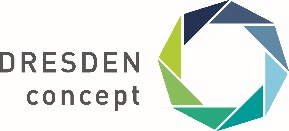 Dresden, 30. April 2021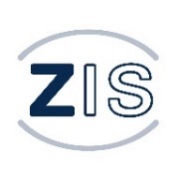 Scholarship ApplicationGeneral motivation: (max. 250 characters)Practical experience: (max. 250 characters)Theoretical knowledge: (max. 250 characters)Financial need: (max. 250 characters)Region: please indicate the region you will be coming from Africa America Asia Europe